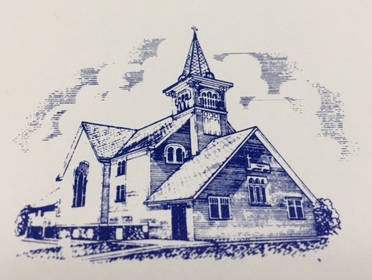 Trinity Evangelical Lutheran Church5315 South 162nd StreetWalton, NE 68461www.trinitywalton.orgSecond Sunday in AdventDecember 10, 2017  TRINITY EVANGELICAL LUTHERAN CHURCH-Missouri Synod – 5315 S. 162nd Street, Walton, Nebraska 68461-9695Rev. Dr. Kevin J Kohnke, Pastor:  Cell: 402-641-6733                Office: 402-782-6515 Kevin@wemustcarryon.orgMary Lou Retzlaff, Secretary: 402-261-4882 mlretz2@gmail.comwww.trinitywalton.orgSecond Sunday in Advent – December 10, 2017 Welcome to Trinity! We are thankful that you have joined us today to worship with us as a congregation that is faithful to Holy Scripture and the Lutheran Confessions.  Our communion statement is on the inside front cover of the Lutheran Service Book hymnal.*************************************************************Sunday:	Sunday School & Adult Bible Class: 9:00 a.m. Divine Service: 10:00 a.m.Cookie Walk  11:05 a.m.Decorate Church for Christmas:  11:30 a.m.Pizza Party/ Games - Fellowship HallLadies lunch and craft at Kohnke HomeMonday:	Bible Study on book of Ezekiel – Kohnke Home7:00 p.m. to 8:00 p.m.Tuesday:	New Member Class:  7:00 to 8:00 p.m.Wednesday:	NO Potluck Grief Group:  10:00 a.m.		Confirmation Class:  5:00 p.m.		Advent Meal:  5:45 to 6:30 p.m.Midweek Advent Service:  7:00 p.m.		Choir Practice:  8:00 p.m.Next Saturday: Sunday School Christmas Practice		 9:30 a.m. to 11:30 a.m.Next Sunday:	Sunday School & Adult Bible Class: 9:00 a.m., Divine Service: 10:00 a.m.Next Sunday Hymns and Readings: RH A-4, D-4, D-3, D-2, D-1, W-1Is. 61:1–4, 8–11; 1 Thess. 5:16–24; John 1:6–8, 19–28In our Prayers:  Leland Emken (Wilson, KS) in poor health, brother of Doris Heineke. Diane Siefert, Mikey Will great nephew of Shirley Holtzen, and Jim Wilson, diagnosed with cancer, Erin Singh diagnosed with a central nervous system disorder, Mary Lou Retzlaff undergoing tests.The Bulletin today is sponsored by Mark & Lisa Kemper.  Happy birthday to our eldest son, Mark Nathaniel Kemper. And congratulations on your graduating from UNL with distinction!!  We are so very proud of you.  You truly are a gift from God.We are using the Concordia Publishing House bulletin series.   If you would like to sponsor the bulletin, please complete the form that is available in the narthex and put in the secretary mailbox.  The cost is $15.00.Midweek Advent Services Wednesday, December 13th at 7:00 p.m.  Meal served from 5:45 to 6:30 p.m.Sunday School will practice for the Dec. 24, 6:30 p.m. Christmas Service from 9:30 a.m. to 11:30 a.m. on Saturday December 16 and 23rd. Sunday Morning Bible Class is led by Rev. Merlin Holtzen.  The title of the study is “The Challenges of Living as a Christian in a Pagan Society.”   It is based on a study of 1 Corinthians and applied to our American culture.New Church Directory:  We will be making appointments for photos on March 1 through March 3, 2018.  More information to follow.See the Christmas lights on Sunday, December 17, 2017.The bus will pick up members at 4:45 p.m. at the Russ’ Market at 56th and Hwy 2.  The bus will next pick up at Trinity Lutheran Church at 5:00 p.m.  A free will donation will be taken.  Please sign up in the Narthex or call Mike Kemper 402-730-5741Today’s ServantsOrganist: Kristin Page Elders: Roger Pearson, Tracy RefiorUshers: Delbert Eickhoff, Nate Rink Acolytes:Shannon Moerer, Kaytlan RockerAltar Guild:Sandy Dorn, Lisa KemperServants Next SundayElders: Tim Holtzen, Alan RetzlaffUshers: Matt Broening, Kirk Nisley, Carl SiefertAcolytes:  Nolan Mahs, Grayson MayAltar Guild: Doris Heineke, Madeline HiattGrowing as God’s People Sunday 89, Holy Communion 67Advent 12/6       49 Our Gifts to the LordHome (10/3/17)         $2,344.15Missions                       $530.00Lutheran Bible Translator $50.00Ladies Aid:                  $700.00Needed Weekly:  Home:                    $2,838.56Missions:                  $573.08Received to DateHome:                $113,374.61Missions:             $16,692.00Needed by December 31:Home:                $147,605.12Missions:             $29,800.06Order of ServiceDivine Service, Setting OneLutheran Service Book p. 151Hymns are from “A Resource Hymnal” CCLI Copyright License No. 11496169Opening Hymn	   	            A-1Jesus Came, the Heavens Adoring           	Confession & Absolution       p.151Hymn of Praise omitted“O Come, O Come Emmanuel”LSB 357 Verse 1Salutation                               p. 156Collect of the Day      Pastor Old Testament (bulletin insert)Epistle ReadingAlleluia and Verse                 p. 156Holy GospelChildren’s MessageHymn of the Day	            A-2“When Sinners See Their Lost Condition”"Repentance and Forgiveness" Text: Isaiah 40:1-11Apostle’s Creed		       p. 159Prayer of the ChurchOfferingOffertory		       p. 159Service of the Sacrament      p. 160Communion Hymns       T-3, T-6, N-14Nunc Dimittis		        p. 165Post-Communion Collect      p. 166Benediction		        p. 166Closing Hymn		            A-3“God’s Son Given”